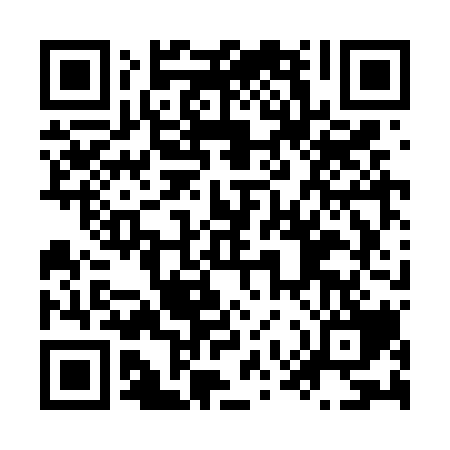 Ramadan times for Ardoch House, UKMon 11 Mar 2024 - Wed 10 Apr 2024High Latitude Method: Angle Based RulePrayer Calculation Method: Islamic Society of North AmericaAsar Calculation Method: HanafiPrayer times provided by https://www.salahtimes.comDateDayFajrSuhurSunriseDhuhrAsrIftarMaghribIsha11Mon4:574:576:4012:254:106:116:117:5512Tue4:554:556:3812:254:116:146:147:5713Wed4:524:526:3512:254:136:166:167:5914Thu4:494:496:3212:254:156:186:188:0115Fri4:464:466:3012:244:176:206:208:0416Sat4:434:436:2712:244:186:226:228:0617Sun4:404:406:2512:244:206:246:248:0818Mon4:374:376:2212:234:226:266:268:1119Tue4:354:356:1912:234:236:286:288:1320Wed4:324:326:1712:234:256:306:308:1521Thu4:294:296:1412:224:276:326:328:1822Fri4:264:266:1112:224:286:346:348:2023Sat4:234:236:0912:224:306:366:368:2324Sun4:194:196:0612:224:316:386:388:2525Mon4:164:166:0312:214:336:416:418:2826Tue4:134:136:0112:214:356:436:438:3027Wed4:104:105:5812:214:366:456:458:3328Thu4:074:075:5512:204:386:476:478:3529Fri4:044:045:5312:204:396:496:498:3830Sat4:014:015:5012:204:416:516:518:4031Sun4:574:576:471:195:427:537:539:431Mon4:544:546:451:195:447:557:559:462Tue4:514:516:421:195:457:577:579:483Wed4:484:486:391:195:477:597:599:514Thu4:444:446:371:185:488:018:019:545Fri4:414:416:341:185:508:038:039:576Sat4:384:386:311:185:518:058:059:597Sun4:344:346:291:175:538:078:0710:028Mon4:314:316:261:175:548:098:0910:059Tue4:274:276:241:175:568:118:1110:0810Wed4:244:246:211:175:578:138:1310:11